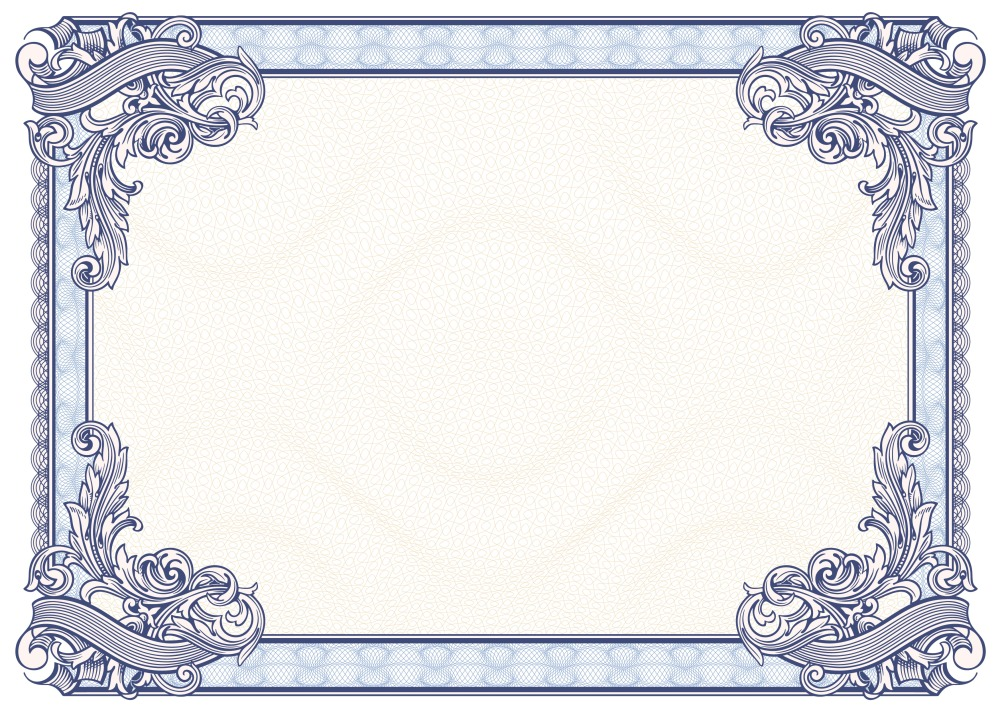 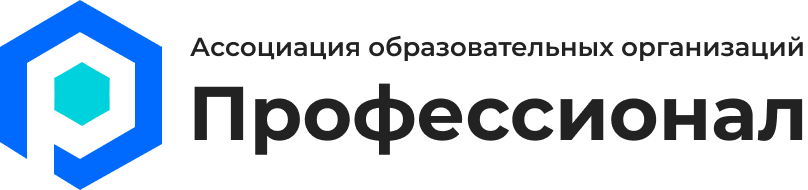 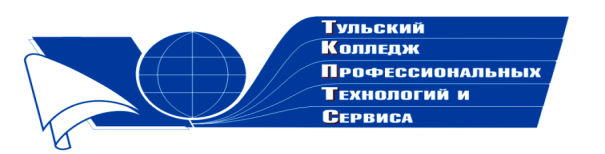 Государственное профессиональноеобразовательное учреждение  Тульской области «Тульский колледж профессиональных технологий и сервиса»ДипломНаграждаетсяЗизикалова Ольга Евгеньевна,занявшая 1 место  в общероссийском заочном конкурсе «Коллекция педагогического мастерства и творчества»  с разработкой рабочей тетради  «Безопасная среда для пациентов и персонала» в номинации «Рабочая тетрадь»     Директор ГПОУ ТО       «ТКПТС»                                     С.С. Курдюмов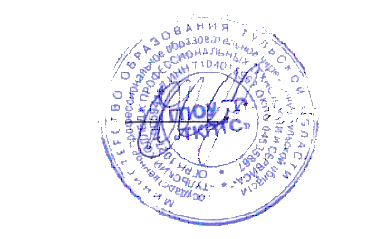 2019 год